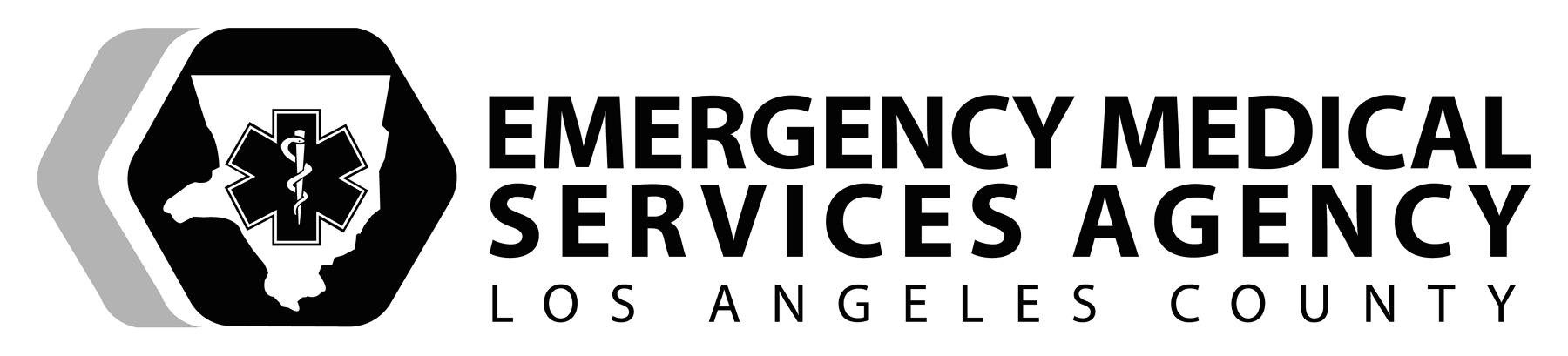 EMS SKILLPATIENT ASSESSMENT / VITAL SIGNSRESPIRATIONS / BREATHINGPERFORMANCE OBJECTIVESDemonstrate proficiency in performing an accurate respiratory assessment.CONDITIONPerform an accurate respiratory assessment for the primary and secondary assessment.  The examiner will assess respirations with the examinee to determine the accuracy of the assessment.  Necessary equipment will be adjacent to the patient.EQUIPMENTLive model, timing device, stethoscope, eye protection, mask, gown, gloves.PERFORMANCE CRITERIA	Items designated by a diamond () must be performed successfully to demonstrate skill competency.	Items identified by double asterisks (**) indicate actions that are required if indicated.	Items identified by (§) are not skill component items, but should be practiced.	Reading must be within +/- 2 breaths/minute of examiner’s determination.Developed 3/02,       Revised 10/2018PATIENT ASSESSMENT / VITAL SIGNSRESPIRATIONS / BREATHINGSupplemental InformationDEFINITIONS:	Accessory muscles – Are the muscles used when a patient has difficulty breathing.  They include the shoulder muscle (trapezius), neck muscles (sternocleidomastoid and scalenus), chest muscles (pectoralis and intercostals), and abdominal muscles.	Dyspnea – Is the subjective feeling of shortness of breath.  It is usually associated with heart or lung disease, but also occurs normally with intense physical activity or at high altitudes.	Inspiratory-Expiratory ratio (I.E. ratio) - This ratio is the time of inspiration to the time of expiration.  The active inhalation phase lasts 1/3 the time of the passive exhalation phase.  It takes longer to exhale than to inhale.  If the rate of breathing increases, the ratio may change to 1:2 or 1:1 depending on the rate.  In patients with COPD and asthma, air trapping occurs and to exhale completely the ratio may increase to 1:4.	Respiration (ventilations) - In normal breathing each breath includes 2 phases; inspiration and expiration	Respirator – N95 or higher filters protect the healthcare provider from breathing in small particles which may contain viruses.  They must be fitted to the face so that most air is inhaled through the filter material.  N95 are disposable and should only be used once.	Tripod position – The patient is in a high-fowlers sitting position with the patient leaning forward on both arms allowing for accessory muscles (pectoralis minor and major) to elevate the rib cage resulting in maximum chest expansion and diaphragmatic function.  In addition, a patient in respiratory distress places his head and neck in a natural sniffing position that aligns the larynx and trachea allowing for better air flow.NOTES:	The amount of air exchange is dependent on the rate and the tidal volume.	An adult patient breathing slower than 10 breaths/minute or faster than 24 breaths/minute should be evaluated for inadequate breathing. The pulse oximetry reading is helpful in this situation.	Signs of respiratory distress:-	Respiratory rate < 10 breaths/minute or > than 24 breaths/minute-	Accessory muscle use-	Intercostal and sternal retractions-	Pale, cyanotic, or cool (clammy) skin-	Abnormal I:E ratio-	Abnormal respiratory pattern-	Decreased, unequal or abnormal lung sounds-	Labored breathing-	Shallow or uneven chest rise and fall-	Unable to speak in complete sentences between breaths (only 2-3 words at a time)	Facemasks and N95 respirator are to be used in cases of suspected airborne diseases such as:		Pandemic Flu season		Plague		Severe Acute Respiratory Syndrome (SARS-CoV)		Tuberculosis (TB)		Pertussis (Whooping Cough)PATIENT ASSESSMENT / VITAL SIGNSRESPIRATIONS / BREATHINGSupplemental Information (Continued)PREPARATIONPREPARATIONSkill ComponentKey Concepts	Establish body substance isolation precautions**	Place a surgical mask on the patient and use an N95 respirator on self- if suspected airborne disease 	Mandatory personal protective equipment - glovesPRIMARY ASSESSMENTPRIMARY ASSESSMENTSkill ComponentKey Concepts  Consider the need for additional BSI	Situational - goggles, mask, gownSurgical masks are to be used on patients when airborne diseases are suspected.	Surgical masks provide only droplet containment with little filtration protection. 	N95 respirators on provider provide higher levels of protection.	When an outbreak occurs, PPE guidance will be provided by the local health officials.	Observe or feel for rise and fall of chest or abdomen	Evaluate the patient’s respirations as subtly as possible.  Patients have a tendency to increase their respirations if they know they are being assessed.	The rescuer may have to feel the patient’s chest or abdomen to check for rise and fall if tidal volume is decreased or patient is dressed in a large jacket or many layers of clothing.  Lay patient’s arm over chest or abdomen, watch movement of shoulders, etc.	Infants are “abdominal breathers” which causes the abdomen to protrude and the chest wall to retract. NOTE: THIS IS A NORMAL FINDING.	Assess respirations/Manage breathing:	Rate (normal, fast, slow)	Effort/Quality	Tidal volumeRhythm/Pattern**	Administer O2 per Los Angeles County Reference No 1302**	Provide positive pressure ventilation with a BMV- if inadequate ventilation	Rate - determine if fast or slow. The rate is not counted during the primary assessment.	Effort/Quality – Is evaluated by the presence of accessory muscles use of, patient position (tripod, reclined, etc.), clear or diminished sounds, equal or unequal, labored, noisy, absent, and the ability to speak in complete sentences, or unable to due to being short of breath.	Tidal volume – Must be determined if it is normal, adequate, shallow, increased or decreased.Continued…	Determine if the tidal volume and rate are adequate to assure effective ventilation - use BMV to increase tidal volume or rate if necessary.	A goal of oxygen administration is to deliver the minimum amount of oxygen to meet the needs of the patient and to maintain a SpO2 at or above 94-98%. When available, use pulse oximetry to guide oxygen delivery.  The desired SpO2 for most non-critical patients is 94-98%.  SPECIAL CONSIDERATION:  For chronic obstructive pulmonary disease (COPD), the goal is to titrate oxygen to keep the SpO2 at 88-92%.	Assess breath sounds (rapid chest auscultation) - if difficulty breathing or shortness of breath	Assess only 1-2 breaths to confirm presence and equality of breath sounds at 5th - 6th intercostal space mid-axillary line on each side of the chest.SECONDARY ASSESSMENTSECONDARY ASSESSMENTSkill ComponentKey Concepts	Observe or feel for rise and fall of chest or abdomen	Assess/Manage breathing:	Rate (respirations/minute)	Effort/Quality	Tidal volume	Rhythm/Pattern (regular/irregular)**	Consider O2 therapy**	Consider BMV- if inadequate ventilation**	Place a surgical mask on patient and use an N95 respirator on self- if suspected airborne disease and not already done	Rate can be calculated by counting for 30 seconds and multiplying by 2.  Abnormal pattern should be counted for 1 full minute.	Respiratory rate >40 or <10 may not provide adequate tidal volume.  Be prepared to assist with bag-valve-mask ventilation if level of consciousness is decreased.  	Respiratory rhythm assessed is either regular or irregular.  	Respiratory pattern is determined after complete assessment and may include any of the following:-	normal		-	sighing	-	Biot’s-	bradypnea 		-	Cheyne-Stokes	-	ataxic-	tachypnea		-	Kussmaul	-	air-trapping-	agonal		-	hyperventilation (hyperpnea)	Assess breath sounds (3 bilateral anterior or posterior fields) - if difficulty breathing or shortness of breathBreath sounds are assessed in three (3) bilateral anterior or posterior fields; apices, mid-lung, and bases.RE-ASSESSMENT/DOCUMENTATION(Ongoing Assessment)RE-ASSESSMENT/DOCUMENTATION(Ongoing Assessment)Skill ComponentKey Concepts§  Repeat respiratory assessment a minimum of every five (5) minutes for unstable patients or 15 minutes for stable patients.Re-assess/Manage breathing:	Rate (respirations/minute)	Effort/Quality	Tidal volume	Rhythm/Pattern (regular or irregular)Re-assess breath sounds (3 bilateral anterior or posterior fields) - if difficulty breathing or shortness of breathConsider BMV - if inadequate ventilationAn unstable patient is one who have abnormal vital signs, S/S of poor perfusion, or if there is a suspicion that the patient’s condition may deteriorate. Re-assess full breath sounds whenever there is a change in patient’s condition or respiratory pattern.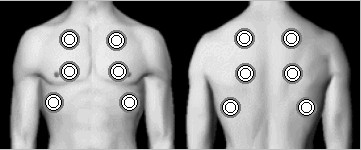 PATIENT REPORT AND DOCUMENTATION PATIENT REPORT AND DOCUMENTATION Skill ComponentKey Concepts§	Give patient report to equal or higher level of care providerException:  Report may be given to a lower level of care provider when an ALS to BLS downgrade has occurred	Report should consist of all pertinent information regarding the assessment findings, treatment rendered and patients response to care provided.§	Verbalize/Document:	Respiratory assessment:-	rate (respirations/minute)-	effort/quality-	tidal volume-	rhythm/pattern (regular or irregular)SpO2	Breath sounds	Oxygen administration:-	airway adjunct/ventilatory devices used-	oxygen liter flow-	ventilation rate	Respiratory rate, tidal volume, rhythm/pattern and breath sounds should be reported and documented.	Airway adjuncts and ventilatory devices are mechanical aids that assist in maintaining a patent airway, ventilating or delivering oxygen.  These adjuncts/devices include: oxygen mask, nasal cannula, oropharyngeal and nasopharyngeal airway, bag-valve-mask-ventilation device, a tracheostomy, endotracheal or esophageal combitube, etc.	Documentation must be on either the Los Angeles County EMS Report, ePCR, or departmental Patient Care Record form.Tidal VolumeTidal VolumeNormal Respiratory RatesNormal Respiratory RatesAccessory MusclesAccessory MusclesNormal/AdequateIncreasedShallow (decreased)Normal/AdequateIncreasedShallow (decreased)Adults 		12-20Child		15-30Infants		25-50Newborn	30-60Adults 		12-20Child		15-30Infants		25-50Newborn	30-60Adults	Trapezius (shoulder) [assist with inspiration]	Sternocleidomastoid (neck) [assist with inspiration]	Scalenus (neck) [assist with inspiration]	Abdominal [assist with expiration]Pediatric	Intercostal retractions	Sternal retractions“Children retract in severity from the bottom up”Adults	Trapezius (shoulder) [assist with inspiration]	Sternocleidomastoid (neck) [assist with inspiration]	Scalenus (neck) [assist with inspiration]	Abdominal [assist with expiration]Pediatric	Intercostal retractions	Sternal retractions“Children retract in severity from the bottom up”Type of RespirationsType of RespirationsCharacteristicsCharacteristicsPossible CausePossible CauseNormal/AdequateNormal/AdequateBreathing is ordinary - neither deep or shallowBreathing is ordinary - neither deep or shallowNormal respirationsNormal respirationsShallowShallowSlight movement of the chest or abdomenSlight movement of the chest or abdomenRespiratory depression, chest wall injury, pleuritic painRespiratory depression, chest wall injury, pleuritic painLaboredLaboredIncreased effort of breathing, use of accessory muscles, *nasal flaring, *intercostal retractions, sternal retractions** mostly seen in infants and childrenIncreased effort of breathing, use of accessory muscles, *nasal flaring, *intercostal retractions, sternal retractions** mostly seen in infants and childrenRespiratory insufficiency and failure(In infants and children, cardiac arrest is most commonly caused by respiratory arrest)Respiratory insufficiency and failure(In infants and children, cardiac arrest is most commonly caused by respiratory arrest)NoisyNoisySnoring, wheezing, gurgling, crowing and stridorSnoring, wheezing, gurgling, crowing and stridorPartial airway obstruction from a foreign object, swelling, neck position, fluid in the lungs, or constriction of the airwaysPartial airway obstruction from a foreign object, swelling, neck position, fluid in the lungs, or constriction of the airwaysRespiratory Patterns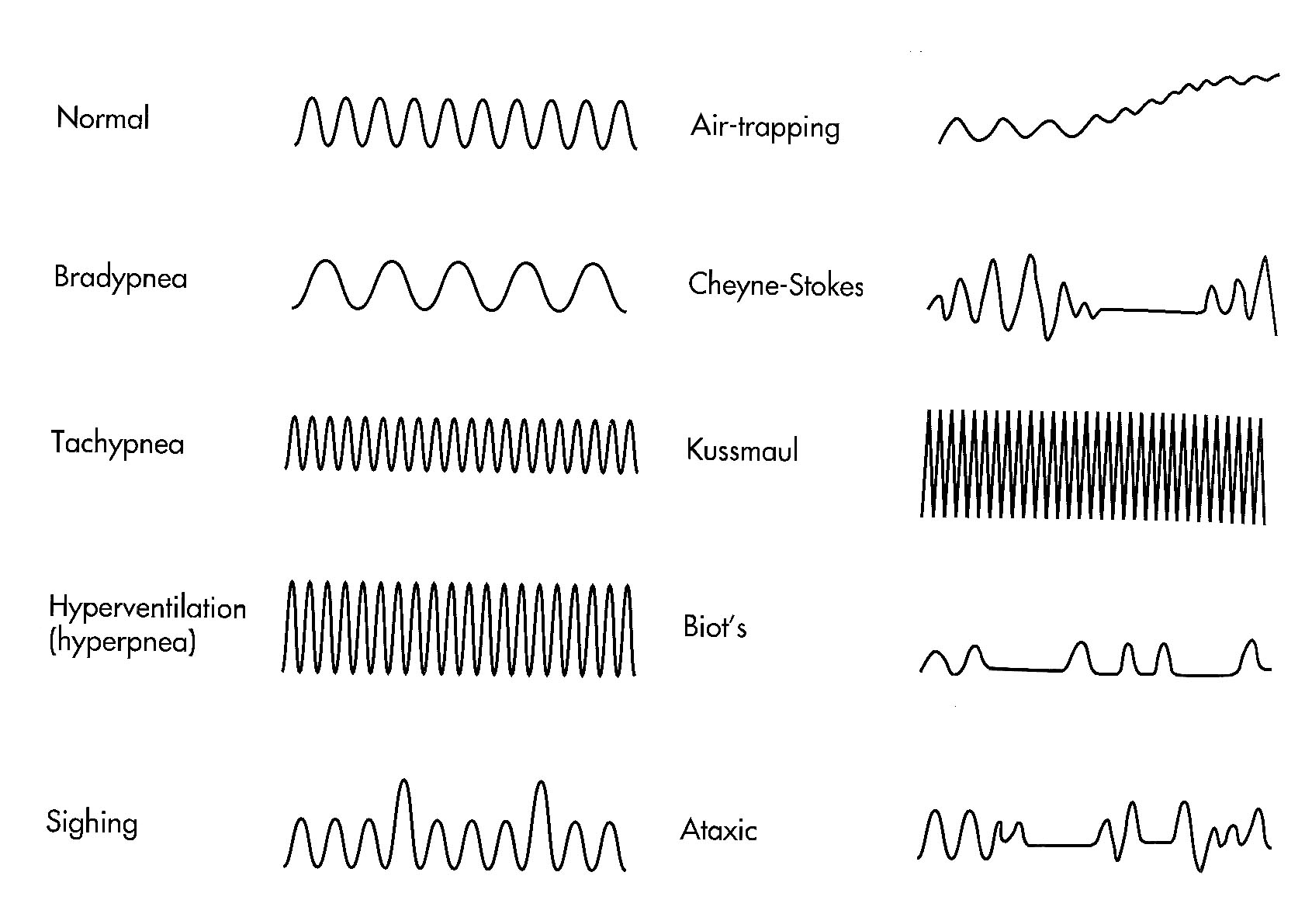 Graph obtained from Saunders, Paramedic Textbook 2nd ed.  Fig. 11-13Respiratory PatternsGraph obtained from Saunders, Paramedic Textbook 2nd ed.  Fig. 11-13RespirationsRespirationsDefinitionDefinitionRespiratory PatternsGraph obtained from Saunders, Paramedic Textbook 2nd ed.  Fig. 11-13Respiratory PatternsGraph obtained from Saunders, Paramedic Textbook 2nd ed.  Fig. 11-13EupneaEupneaNormal breathingNormal breathingRespiratory PatternsGraph obtained from Saunders, Paramedic Textbook 2nd ed.  Fig. 11-13Respiratory PatternsGraph obtained from Saunders, Paramedic Textbook 2nd ed.  Fig. 11-13BradypneaBradypneaSlower than normal rateSlower than normal rateRespiratory PatternsGraph obtained from Saunders, Paramedic Textbook 2nd ed.  Fig. 11-13Respiratory PatternsGraph obtained from Saunders, Paramedic Textbook 2nd ed.  Fig. 11-13Apnea Apnea No breathingNo breathingRespiratory PatternsGraph obtained from Saunders, Paramedic Textbook 2nd ed.  Fig. 11-13Respiratory PatternsGraph obtained from Saunders, Paramedic Textbook 2nd ed.  Fig. 11-13TachypneaTachypneaFaster than normal rateFaster than normal rateRespiratory PatternsGraph obtained from Saunders, Paramedic Textbook 2nd ed.  Fig. 11-13Respiratory PatternsGraph obtained from Saunders, Paramedic Textbook 2nd ed.  Fig. 11-13Hyperventilation(hyperpnea)Hyperventilation(hyperpnea)Increased rate and/or depth (faster and/or deeper than normal respirations)Increased rate and/or depth (faster and/or deeper than normal respirations)Respiratory PatternsGraph obtained from Saunders, Paramedic Textbook 2nd ed.  Fig. 11-13Respiratory PatternsGraph obtained from Saunders, Paramedic Textbook 2nd ed.  Fig. 11-13AtaxicAtaxicIrregularly - irregularIrregularly - irregularRespiratory PatternsGraph obtained from Saunders, Paramedic Textbook 2nd ed.  Fig. 11-13Respiratory PatternsGraph obtained from Saunders, Paramedic Textbook 2nd ed.  Fig. 11-13Biot’sBiot’sIrregular with periods of apnea(similar to but not as regular as Cheyne Stokes)Irregular with periods of apnea(similar to but not as regular as Cheyne Stokes)Respiratory PatternsGraph obtained from Saunders, Paramedic Textbook 2nd ed.  Fig. 11-13Respiratory PatternsGraph obtained from Saunders, Paramedic Textbook 2nd ed.  Fig. 11-13Cheyne-StokesCheyne-StokesRegular increase and decrease in depth followed by a period of apneaRegular increase and decrease in depth followed by a period of apneaRespiratory PatternsGraph obtained from Saunders, Paramedic Textbook 2nd ed.  Fig. 11-13Respiratory PatternsGraph obtained from Saunders, Paramedic Textbook 2nd ed.  Fig. 11-13KussmaulKussmaulRapid, regular deep respirations caused by diabetic ketoacidosis or other metabolic  acidosisRapid, regular deep respirations caused by diabetic ketoacidosis or other metabolic  acidosisRespiratory PatternsGraph obtained from Saunders, Paramedic Textbook 2nd ed.  Fig. 11-13Respiratory PatternsGraph obtained from Saunders, Paramedic Textbook 2nd ed.  Fig. 11-13Central Neurogenic Hyperventilation Central Neurogenic Hyperventilation Pattern similar to Kussmaul but caused by increased intracranial pressure (head injury)Pattern similar to Kussmaul but caused by increased intracranial pressure (head injury)Respiratory PatternsGraph obtained from Saunders, Paramedic Textbook 2nd ed.  Fig. 11-13Respiratory PatternsGraph obtained from Saunders, Paramedic Textbook 2nd ed.  Fig. 11-13Air trappingAir trappingProlonged but inefficient expiratory effort, commonly seen in COPD or asthmaProlonged but inefficient expiratory effort, commonly seen in COPD or asthmaRespiratory PatternsGraph obtained from Saunders, Paramedic Textbook 2nd ed.  Fig. 11-13Respiratory PatternsGraph obtained from Saunders, Paramedic Textbook 2nd ed.  Fig. 11-13SighingSighingAn occasional deep, audible inspiration that is insignificantAn occasional deep, audible inspiration that is insignificant